Note:	Required attachments for stormwater treatment projects. A map of the project service area which has an identifiable scale and identifies all existing and proposed stormwater structures and receiving waters.Categorical eligible project types 1.	Water Efficiency 2.	Energy Efficiency 3.	Green Infrastructure  4.	Environmentally Innovative Projects 5.	Non-categorical (describe)On behalf of an eligible project as their authorized authority, I hereby submit this application for placement on the PPL:For more information, contact:Bill Dunn, Clean Water Revolving Fund Coordinator at 651-757-2324 or bill.dunn@state.mn.ushttps://www.pca.state.mn.us/business-with-us/apply-for-financial-assistance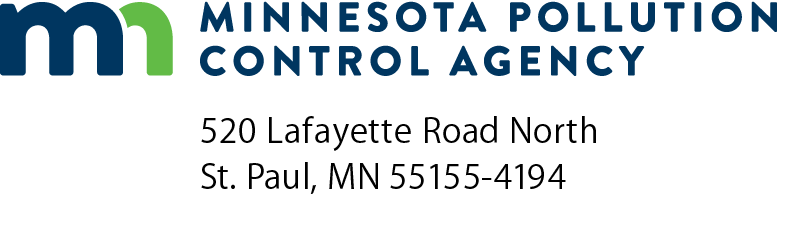 Project Priority List (PPL)Stormwater Application1.Applicant name:Applicant name:	Project area:	Project area:	Town/city:	Town/city:	Population:	Population:	County:	County:2.Contact person:Contact person:	Address:	Address:	Phone:	Phone:	Email:	Email:3.Project consultants/Firm name (if applicable):Project consultants/Firm name (if applicable):Project consultants/Firm name (if applicable):	Contact name:	Address:	Phone:	Email:4.Need or problem project addresses:Yes/NoShort descriptiona.	A water quality need? Yes   Nob.	A water quantity need? Yes   Noc.	Permanent stormwater treatment structures? Yes   Nod.	Permanent infiltration techniques? Yes   Noe.	Treatment structure designs based on accepted engineering practices? Yes   No5. New project / Update to existing PPL project:5. New project / Update to existing PPL project:5. New project / Update to existing PPL project:5. New project / Update to existing PPL project:5. New project / Update to existing PPL project:  New project      Update to existing project      Rescore  New project      Update to existing project      Rescore  New project      Update to existing project      Rescore  New project      Update to existing project      Rescore MPCA Project number: MPCA Project number:6.Project description: 7.Project estimated cost: Project estimated cost: 8.Current project status: Current project status: 9.Desired construction start date if financing is available (month/year): Desired construction start date if financing is available (month/year): Desired construction start date if financing is available (month/year): Desired construction start date if financing is available (month/year): Desired construction start date if financing is available (month/year): Desired construction start date if financing is available (month/year): 10.Plans and specifications submitted along with PPL Application?   Yes   NoPlans and specifications submitted along with PPL Application?   Yes   NoPlans and specifications submitted along with PPL Application?   Yes   NoPlans and specifications submitted along with PPL Application?   Yes   NoPlans and specifications submitted along with PPL Application?   Yes   NoPlans and specifications submitted along with PPL Application?   Yes   NoPlans and specifications submitted along with PPL Application?   Yes   NoPlans and specifications submitted along with PPL Application?   Yes   NoPlans and specifications submitted along with PPL Application?   Yes   No11.Please indicate if this project may qualify for Green Project Reserve (GPR), and has potentially eligible components, or if the entire project is applying to be determined GPR eligible. Please indicate if this project may qualify for Green Project Reserve (GPR), and has potentially eligible components, or if the entire project is applying to be determined GPR eligible. Please indicate if this project may qualify for Green Project Reserve (GPR), and has potentially eligible components, or if the entire project is applying to be determined GPR eligible. Please indicate if this project may qualify for Green Project Reserve (GPR), and has potentially eligible components, or if the entire project is applying to be determined GPR eligible. Please indicate if this project may qualify for Green Project Reserve (GPR), and has potentially eligible components, or if the entire project is applying to be determined GPR eligible. Please indicate if this project may qualify for Green Project Reserve (GPR), and has potentially eligible components, or if the entire project is applying to be determined GPR eligible. Please indicate if this project may qualify for Green Project Reserve (GPR), and has potentially eligible components, or if the entire project is applying to be determined GPR eligible. Please indicate if this project may qualify for Green Project Reserve (GPR), and has potentially eligible components, or if the entire project is applying to be determined GPR eligible. Please indicate if this project may qualify for Green Project Reserve (GPR), and has potentially eligible components, or if the entire project is applying to be determined GPR eligible. The U.S. Environmental Protection Agency (EPA) provided a guidance document listing examples of projects that will qualify for Green Project Reserve dollars. Below is an abbreviated list of those examples. If the proposed project matches one or more of the examples, check the box next to the example that describes the project. For more information, see Guidance for Green Project Reserve at  https://www.pca.state.mn.us/business-with-us/apply-for-financial-assistanceThe U.S. Environmental Protection Agency (EPA) provided a guidance document listing examples of projects that will qualify for Green Project Reserve dollars. Below is an abbreviated list of those examples. If the proposed project matches one or more of the examples, check the box next to the example that describes the project. For more information, see Guidance for Green Project Reserve at  https://www.pca.state.mn.us/business-with-us/apply-for-financial-assistanceThe U.S. Environmental Protection Agency (EPA) provided a guidance document listing examples of projects that will qualify for Green Project Reserve dollars. Below is an abbreviated list of those examples. If the proposed project matches one or more of the examples, check the box next to the example that describes the project. For more information, see Guidance for Green Project Reserve at  https://www.pca.state.mn.us/business-with-us/apply-for-financial-assistanceThe U.S. Environmental Protection Agency (EPA) provided a guidance document listing examples of projects that will qualify for Green Project Reserve dollars. Below is an abbreviated list of those examples. If the proposed project matches one or more of the examples, check the box next to the example that describes the project. For more information, see Guidance for Green Project Reserve at  https://www.pca.state.mn.us/business-with-us/apply-for-financial-assistanceThe U.S. Environmental Protection Agency (EPA) provided a guidance document listing examples of projects that will qualify for Green Project Reserve dollars. Below is an abbreviated list of those examples. If the proposed project matches one or more of the examples, check the box next to the example that describes the project. For more information, see Guidance for Green Project Reserve at  https://www.pca.state.mn.us/business-with-us/apply-for-financial-assistanceThe U.S. Environmental Protection Agency (EPA) provided a guidance document listing examples of projects that will qualify for Green Project Reserve dollars. Below is an abbreviated list of those examples. If the proposed project matches one or more of the examples, check the box next to the example that describes the project. For more information, see Guidance for Green Project Reserve at  https://www.pca.state.mn.us/business-with-us/apply-for-financial-assistanceThe U.S. Environmental Protection Agency (EPA) provided a guidance document listing examples of projects that will qualify for Green Project Reserve dollars. Below is an abbreviated list of those examples. If the proposed project matches one or more of the examples, check the box next to the example that describes the project. For more information, see Guidance for Green Project Reserve at  https://www.pca.state.mn.us/business-with-us/apply-for-financial-assistanceThe U.S. Environmental Protection Agency (EPA) provided a guidance document listing examples of projects that will qualify for Green Project Reserve dollars. Below is an abbreviated list of those examples. If the proposed project matches one or more of the examples, check the box next to the example that describes the project. For more information, see Guidance for Green Project Reserve at  https://www.pca.state.mn.us/business-with-us/apply-for-financial-assistanceThe U.S. Environmental Protection Agency (EPA) provided a guidance document listing examples of projects that will qualify for Green Project Reserve dollars. Below is an abbreviated list of those examples. If the proposed project matches one or more of the examples, check the box next to the example that describes the project. For more information, see Guidance for Green Project Reserve at  https://www.pca.state.mn.us/business-with-us/apply-for-financial-assistancePrint Authorized Representative Name: Print Authorized Representative Name: Print Authorized Representative Name: Signature:Title:Date (mm/dd/yyyy):Date (mm/dd/yyyy):Email:Email:Submit to: ppl.submittals.pca@state.mn.usSubmit to: ppl.submittals.pca@state.mn.usSubmit to: ppl.submittals.pca@state.mn.usSubmit to: ppl.submittals.pca@state.mn.usSubmit to: ppl.submittals.pca@state.mn.usSubmit to: ppl.submittals.pca@state.mn.usSubmit to: ppl.submittals.pca@state.mn.usSubmit to: ppl.submittals.pca@state.mn.us